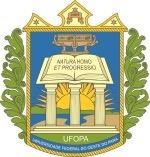 UNIVERSIDADE FEDERAL DO OESTE DO PARÁCAMPUS DE ORIXIMINÁEDITAL CORI N° 01/2020 FOMENTO A AÇÕES DE PESQUISA UNIVERSITÁRIAANEXO I - FICHA CADASTRAL DO ESTUDANTETermo de compromisso do(a) estudanteDeclaro ciência e concordância com todas as normas estabelecidas no Edital CORI nº 01/2020 e comprometo-me a cumprir os requisitos estabelecidos com relação à utilização do recurso e prestação de contas deste.Data: 	/	/	Assinatura do(a) estudante:  	Termo de compromisso do(a) orientador(a)Encaminho este discente para cadastro, o qual foi selecionado por mim para recebimento do auxílio referente ao Edital CORI nº 01/2020 e declaro ciência e concordância com todas as normas estabelecidas neste, comprometendo-me a cumprir os requisitos estabelecidos com relação à utilização do recurso e prestação de contas deste.Data:        /       /	Assinatura do(a) orientador (a): 	____1DADOS DO ESTUDANTEDADOS DO ESTUDANTEDADOS DO ESTUDANTEDADOS DO ESTUDANTEDADOS DO ESTUDANTEDADOS DO ESTUDANTEDADOS DO ESTUDANTEDADOS DO ESTUDANTEDADOS DO ESTUDANTEDADOS DO ESTUDANTEDADOS DO ESTUDANTENome completo:Nome completo:Nome completo:Nome completo:Nome completo:Nome completo:Nome completo:Nome completo:Nome completo:Nome completo:Nome completo:Campus:Campus:Campus:Campus:Curso:Curso:Curso:Curso:Curso:Curso:Curso:Nº de matrícula:Nº de matrícula:Nº de matrícula:Nº de matrícula:Semestre:Semestre:Semestre:Semestre:Semestre:Semestre:Semestre:Sexo: ( )F ( )MSexo: ( )F ( )MSexo: ( )F ( )MSexo: ( )F ( )MEstado Civil:Estado Civil:Estado Civil:Estado Civil:Estado Civil:Estado Civil:Estado Civil:Data de nascimento: 	/	/	Data de nascimento: 	/	/	Data de nascimento: 	/	/	Data de nascimento: 	/	/	Data de nascimento: 	/	/	Data de nascimento: 	/	/	Naturalidade:Naturalidade:Naturalidade:Naturalidade:Naturalidade:Endereço:Endereço:Endereço:Endereço:Endereço:Endereço:Endereço:Endereço:Endereço:Endereço:Endereço:Bairro:Bairro:Bairro:Município:Município:Município:Município:Município:Município:CEP:CEP:UF:Telefone:Telefone:Telefone:Telefone:Telefone:Telefone:E-mail:E-mail:E-mail:E-mail:CPF:CPF:CPF:CPF:CPF:CPF:CPF:CPF:CPF:CPF:CPF:RG:RG:Data de expedição: 	/	/	Data de expedição: 	/	/	Data de expedição: 	/	/	Data de expedição: 	/	/	Data de expedição: 	/	/	Data de expedição: 	/	/	Órgão emissor:Órgão emissor:Órgão emissor:Nome do Banco:Nome do Banco:Nome do Banco:Nome do Banco:Nome do Banco:Conta corrente:Conta corrente:Conta corrente:Conta corrente:Conta corrente:Agência:PROGRAMA/PROJETO E PLANO DE TRABALHOTítulo do Plano de trabalho:Orientador (a) do Plano de trabalho: